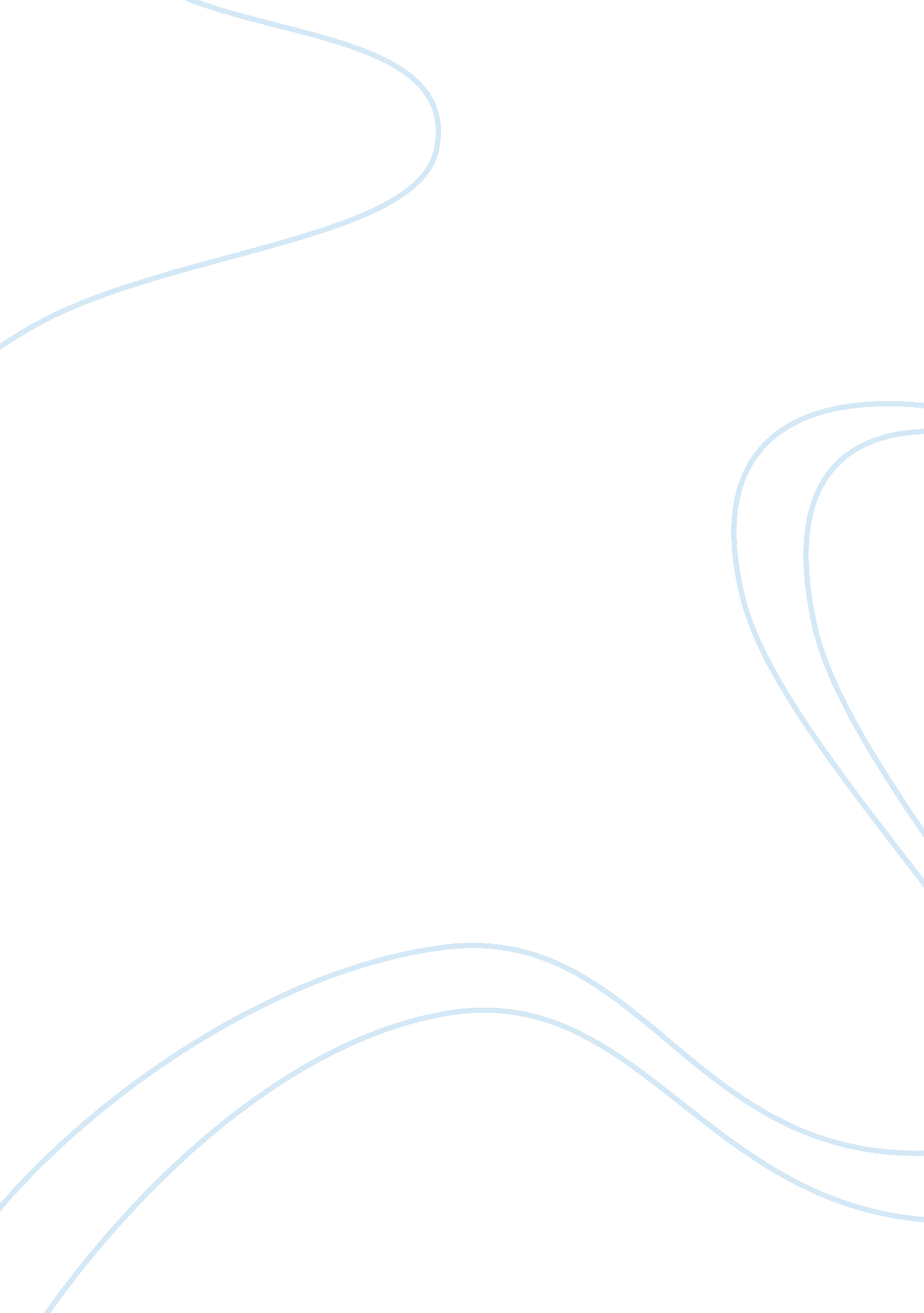 Gardners theory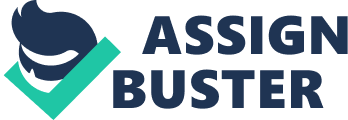 Intelligence, the ability to solve a problem, comes to different people in many different ways. The gateway or multiple intelligences to solving these problems is what Gardner is trying to explain. Gardner is simply stating that different people learn in different ways. The significance of this is that if you are learning something one way and don't quite get it then there are other options to learning the exact same thing. We all have strengths and weaknesses when it comes to learning and with Gardener's theory there are multiple intelligences that can help you. Gardener's seven intelligences consist of logical-mathematical, linguistic, spatial, musical, bodily- kinesthesia, interpersonal, and interpersonal. Logical-mathematical learners are usually good with numbers and solving problems through scientific investigations. An example that comes to mind would be a rocket scientist or an engineer. Linguistic learners are good at learning through reading and writing of language. If it's written then it's easier for them to learn. Spatial learners have the ability envision things in their head to solve problems. Helen Keller would be a great example of this intelligence. Musical learners are able to listen to music and dissect it with ease. A great example of this would be a music producer or a sound engineer. Bodily- Kinesthesia learners use this intelligence to remember body movements. A football player remembering plays in a game is a good example of this. Interpersonal learners are good at seeing things from a different perspective. Interpersonal learners have the ability to understand their own feelings and self awareness. The two types of intelligences that apply to me are the bodily-kinesthesia and the interpersonal. The bodily-kinesthesia applies to me because I played football and basketball in high school. The coach would draw up the plays and we would have to remember them during practice. The repetitiveness of doing these plays gave you he ability to know what to do, how to do it, and when to do it. The interpersonal intelligence applies to me because I like to hear what other people have to say or what they think about a certain situation. At work we had to load two pallets of supplies and I was in charge. I told my team what the plan was and also asked for feedback. The feedback that I received was better than the plan I proposed. People usually see intelligence as a number but the path we take to get to that number is up to the individual. 